19 сентября 2022  года социальным педагогом Бейсекеевой З.Р. с девочками 8-х классов проведена профилактическая беседа  «Вейп- губительна мода в среди молодежи!».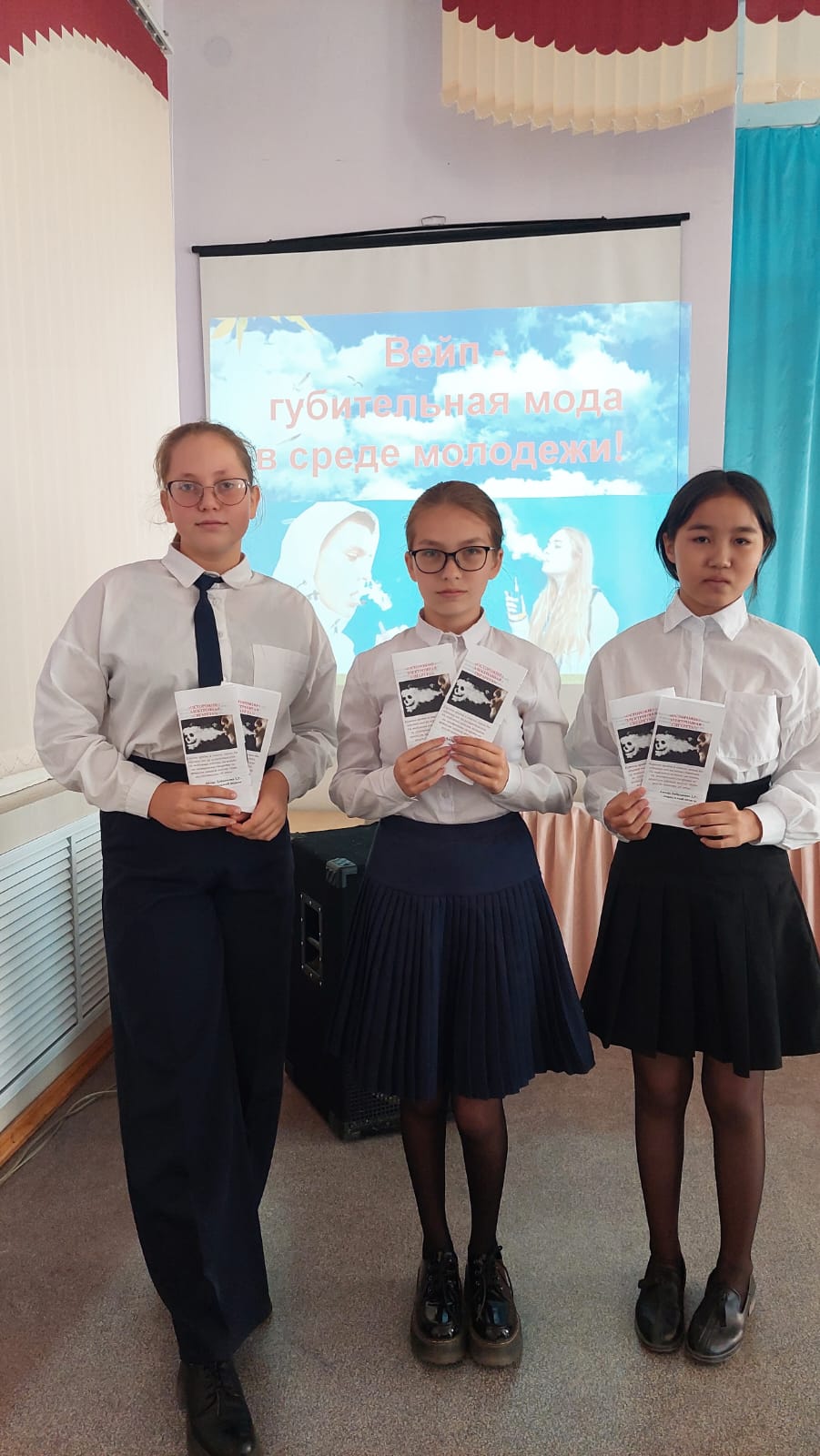 Цель:пропаганда здорового образа жизни среди несовершеннолетних.Задачи:дать представление обучающимся о вреде электронных сигарет;способствовать формированию негативного отношения к вейпингу;мотивировать обучающихся к здоровому образу жизни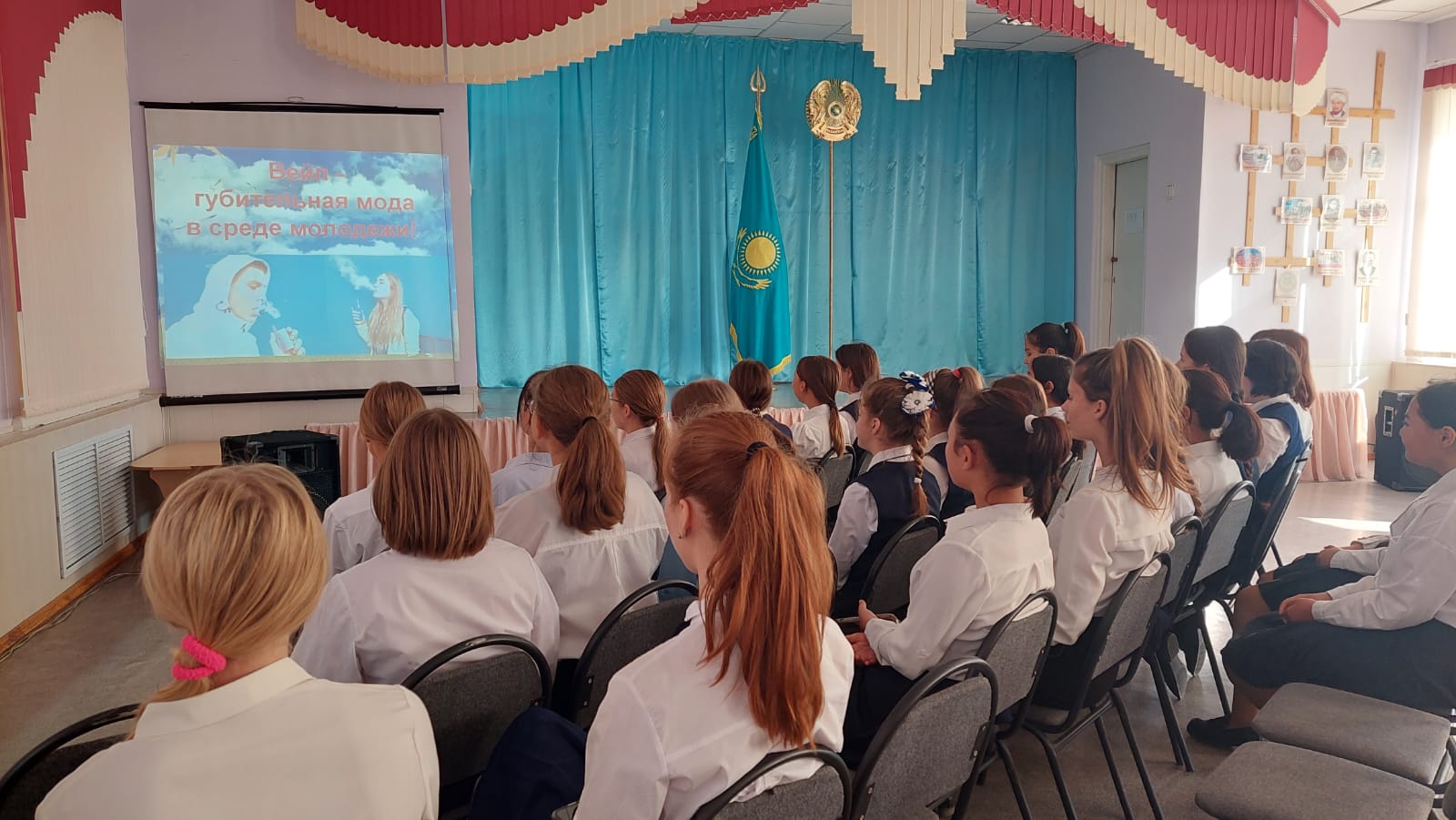 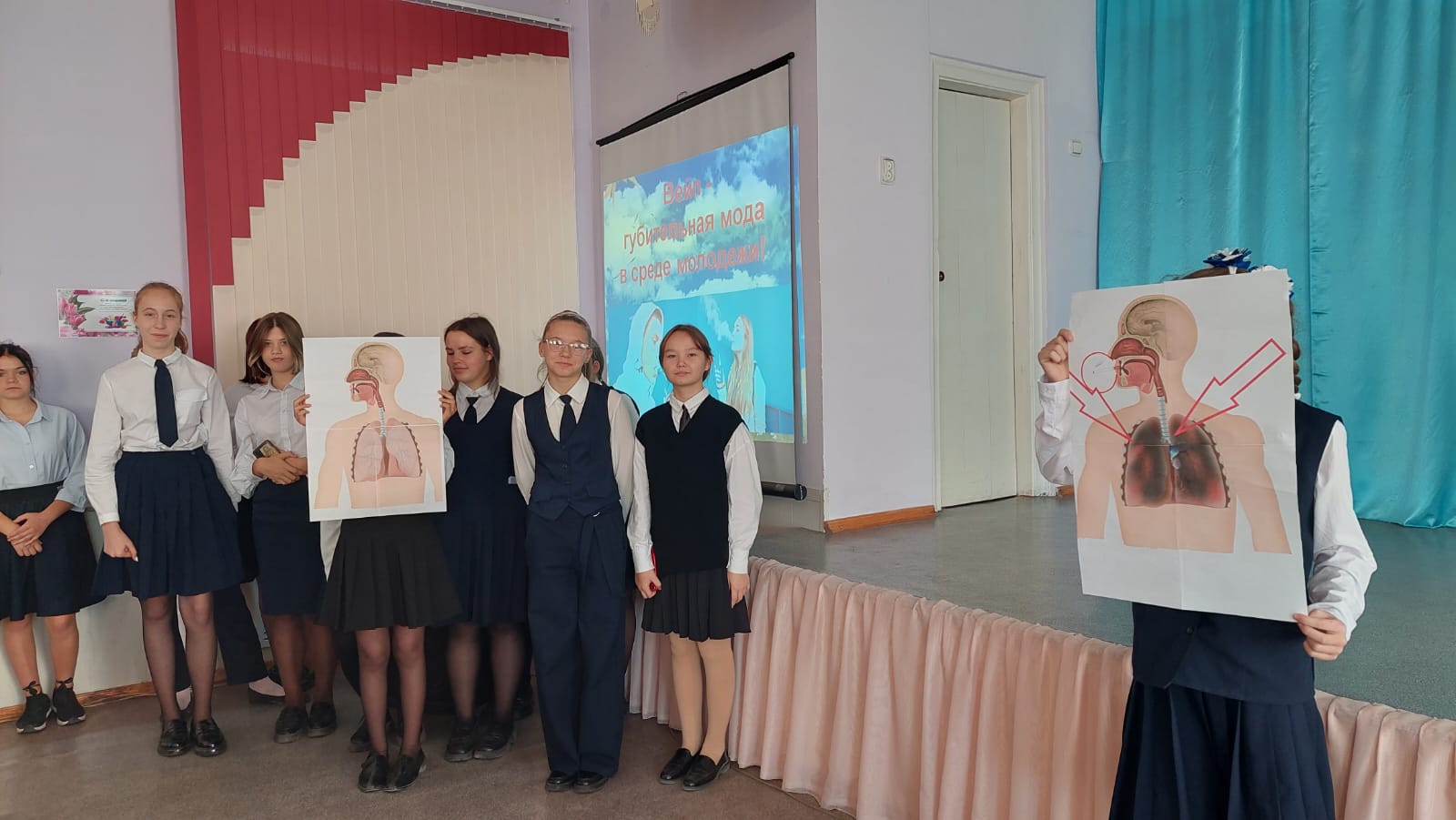 